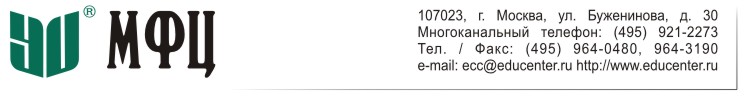 01 октября 2018 годаБесплатный семинар«Регулирование деятельности инвестиционных компаний, инфраструктурных организацийфинансового рынка на территории Европейского союза»Институт МФЦ проводит бесплатный семинар по теме «Регулирование деятельности инвестиционных компаний, инфраструктурных организаций на территории Европейского союза», который состоится в Москве 01 октября 2018 г. Обучение пройдет в дневном формате (10:00-13:00 мск). Тематический планФинансовые посредники, осуществляющие деятельность в ЕС: виды, бизнес-модели, система регулирования деятельности.Применение Директивы Европейского Парламента и Совета Европейского Союза от 21 апреля 2004 года № 2004/39/EC о рынках финансовых инструментов, Директивы Европейского Парламента и Совета Европейского Союза от 15 мая 2014 года № 2014/65/EC о рынках финансовых инструментов (MIFID, MIFID 2).Риск-ориентированный и нормативно-ориентированный надзор за инфраструктурными организациями.Современные тренды регулирования, контроля и надзора деятельности инвестиционных компаний, инфраструктурных организаций финансового рынка, осуществляющих своюб деятельность на территории ЕС.Ведущий семинара:Матус Медвек (Matus Medvec) - старший аналитик по нормативно-правовому регулированию Центрального банка Словакии (Братислава).Место и время проведения. Семинар будет проходить в помещении Института МФЦ по адресу: ул. Буженинова, д. 30, стр. 1. Проезд до станции метро «Преображенская площадь». Регистрация участников начинается за полчаса до начала семинара. Возможно участие онлайн.Семинар проводится на английском языке. Для слушателей будет организован качественный синхронный перевод на русский язык.Стоимость участия: БЕСПЛАТНО. Регистрация обязательна!Административная информация: заявки на участие в семинаре просьба направлять до 28 сентября 2018 г. включительно на имя Ивановой Марии или Махнович Инны по тел./ф. (495) 921-2273 (многоканальный), e-mail: seminar2@educenter.ru, seminar6@educenter.ru Интернет: www.educenter.ruКоличество мест ограничено!